Invoice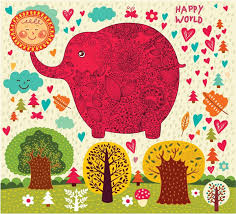 InvoiceDate Contract # Purchase order #Invoice # From: LLCAddressAddress Line 2From: LLCAddressAddress Line 2QtyDescriptionDescriptionDescriptionAssigned or ReliabilityAssigned or ReliabilityLine TotalLine Total1Site Name, Classroom Type, Classroom CodeSite Name, Classroom Type, Classroom CodeSite Name, Classroom Type, Classroom CodeAssigned or shadowAssigned or shadow1Mary’s Little Lamb, PreK, ORL064A02RMary’s Little Lamb, PreK, ORL064A02RMary’s Little Lamb, PreK, ORL064A02RA- Extenuating CircumstanceA- Extenuating Circumstance$150.00$150.00Total:Total:Total:Total:$150.00$150.00